, LMC Model FormLeague staff thoughtfully develops models for a city’s consideration. Models should be customized as appropriate for an individual city’s circumstances in consultation with the city’s attorney. Helpful background information on this model may be found in the Information Memo “Parks and Recreation Loss Control Guide”. This icon marks places where the city must customize the model. They offer additional provisions, optional language, or comments for your consideration. The icon, and language you do not wish to include, should be deleted from this model before use. Make other changes, as needed, to customize the model for your city.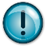 Pre-Season Sled Hill ChecklistInspect all existing fixtures (e.g., fencing, lighting, stairs, warming shelters, etc.) for hazards.Identify and list all hazards noted as a result of the inspection.Develop a plan to eliminate or protect sliders from hazard (e.g., remove hazard, pad hazard, place fence around hazard and pad fence, or channel sliders away from hazard).  Typical hazards include trees, goal posts, creeks and bleachers.Install warning signs at the warming house, sled hill entrance, between parking lot and sled hill, and at the top of the hill.Have your warming house heating system inspected by a professional.If an open fire is utilized, make sure a containment screen is available. Open fires are not recommended unless the area is supervised.Fire extinguisher is available.Indoor and outdoor lighting is operational.Pay phone is available and operational.NOTE: Assign daily inspection duties to a specific person or department. Inspection records should be kept for at least two years, except when an accident has occurred and investigation is pending.If a Supervised Hill:Orientation and training of supervisors.Accident reports available.First aid kits available.